ILLINOIS DEPARTMENT OF TRANSPORTATIONMODEL QUALITY CONTROL PLAN FOR CONCRETE PRODUCTIONQUALITY CONTROL CONCRETE Effective: (enter date)	County:			     	Section:			     	Route:				     	District:			     	Contract No.:			     	Job No.:			     	Project:			     	Contractor:			     	P.O. Box:			     	Street Address:		     	City/State/Zip Code:		     	Phone No.:			     	Fax No.:			     CONTRACTOR RESPONSIBILITIESThis Quality Control plan explains how (Insert name of firm/corporation) proposes to control the equipment, materials, and production methods to ensure the specified product is obtained.PART 1 - QUALITY CONTROL PLAN AT THE JOBSITEFIELD OFFICELocation:		     Contact Person:	     Telephone No.:	     In the event of field equipment failure, (enter name) will provide back up equipment.FIELD QUALITY PERSONNELIndividual’s Name:	     Department Training:	     Company Name:	     Telephone No.:	            Primary or        Back UpIndividual’s Name:	     Department Training:	     Company Name:	     Telephone No.:	            Primary or        Back UpThe Level II PCC Technician who will be responsible for plant mixture control and adjustments is indicated in Part 2.(enter name) is the Level I PCC Technician who will be responsible for jobsite mixture control and adjustments.(enter name) is the Quality Control Manager who will be responsible for overall project quality control.FIELD SAMPLING AND TESTINGField Sampling Information (Indicate if beams and/or cylinders will be cast and method of initial curing.):       Testing Information (Indicate final location for curing and method of curing and testing of the strength specimens.)       FAILING TESTS AND DEFECTIVE WORKList Communication Procedures between the Commercial Concrete Producer, the Contractor, and Department personnel:COMMUNICATIONIndicate communication procedures between Concrete Tester, Level I PCC Technician, Level II PCC Technician, and jobsite personnel.FIELD DOCUMENTATIONIndicate documentation methods used at the jobsite.PRE-POUR MEETINGIndicate when bridge deck pre-pour meetings will be scheduled.PART 2 - QUALITY CONTROL PLAN AT THE CONCRETE PLANTIf applicable:Department Producer/Supplier No.:	     Commercial Concrete Producer:	     P.O. Box:	     Street Address:	     City/State/Zip Code:	     Telephone No.:	     MATERIALS	A)	AggregatesCertified aggregate gradation bands (including master band, if required) will be obtained from the aggregate source for all certified aggregates, prior to any shipment of material to the plant.If applicable, attach proposed mix plant gradation bands in accordance with the Department’s “Development of Gradation Bands on Incoming Aggregate at Mix Plants.”	B)	Coarse AggregatesCoarse Aggregate Material:       C 1260 Expansion:       (This is not required for limestone or dolomite aggregate.)Department Producer/Supplier No.:      Company Name:      Company Address:      Contact Person:      Telephone No.:      Coarse Agg regate Material:       C 1260 Expansion:       (This is not required for limestone or dolomite aggregate.)Department Producer/Supplier No.:      Company Name:      Company Address:      Contact Person:      Telephone No.:      Coarse Aggregate Material:       C 1260 Expansion:       (This is not required for limestone or dolomite aggregate.)Department Producer/Supplier No.:      Company Name:      Company Address:      Contact Person:      Telephone No.:      Coarse Aggregate Material:       C 1260 Expansion:       (This is not required for limestone or dolomite aggregate.)Department Producer/Supplier No.:      Company Name:      Company Address:      Contact Person:      Telephone No.:      	C)	Fine AggregatesFine Aggregate Material:       C 1260 Expansion:       (This is not required for limestone or dolomite aggregate.)Department Producer/Supplier No.:      Company Name:      Company Address:      Contact Person:      Telephone No.:      Fine Aggregate Material:       C 1260 Expansion:       (This is not required for limestone or dolomite aggregate.)Department Producer/Supplier No.:      Company Name:      Company Address:      Contact Person:      Telephone No.:      Fine Aggregate Material:       C 1260 Expansion:       (This is not required for limestone or dolomite aggregate.)Department Producer/Supplier No.:      Company Name:      Company Address:      Contact Person:      Telephone No.:      Fine Aggregate Material:       C 1260 Expansion:       (This is not required for limestone or dolomite aggregate.)Department Producer/Supplier No.:      Company Name:      Company Address:      Contact Person:      Telephone No.:      	D)	Aggregate Stockpiling and HandlingAggregates shall be stockpiled and handled in a manner which minimizes segregation and degradation, prevents contamination, and produces a uniform gradation, before placement in the plant bins.  This is according to Articles 106.06, 106.07, 1003.01(e), 1004.01(e), 1004.02(d), and 1020.10 of the Standard Specifications.List methods of aggregate stockpiling and handling.	E)	Uniform Aggregate MoistureAccording to Article 1020.10 of the Standard Specifications, aggregates shall have a uniform moisture content before placement in the plant bins.Indicate methods for establishing uniform moisture in aggregates.	F)	Coarse Aggregate MoistureIndicate frequency of coarse aggregate moisture testing.	G)	Aggregate Gradation SamplesIndicate method and location of aggregate sampling.	H)	Gradation Tests for Aggregates Arriving at the PlantList the frequency of gradation testing for aggregates arriving at the plant, to check the source.NOTE:  The frequency of gradation testing to check the production of concrete, for aggregates stored at the plant in stockpiles or bins, is specified in the Special Provision for Quality Control/Quality Assurance of Concrete Mixtures.PLANT AND DELIVERY TRUCKSPlant Name:	     Plant Location:	     Producer No.:	     NOTE: The plant and delivery trucks are to be approved according to the Bureau of Material and Physical Research’s Policy Memorandum, “Approval of Concrete Plants and Delivery Trucks” and form BMPR PCC003.QUALITY CONTROL LABORATORYLocation:	     Contact Person:	     Telephone No.:	     The quality control laboratory is       sq. ft. [The Department suggests 200 ft² (20 m²)].The laboratory was approved on       by District      .In the event of lab equipment failure,       will provide back up equipment.PLANT QUALITY CONTROL PERSONNELIndividual’s Name:	     Department Training:	     Company Name:	     Telephone No.:	            Primary or        Back Up(enter name) is the Level II PCC Technician who will be responsible for plant mixture control and adjustments.The Level I PCC Technician who will be responsible for jobsite mixture control and adjustments is indicated in Part 1.The quality Control Manager who will be responsible for overall project quality control is indicated in Part 1.MIX DESIGNSFor all mix designs, provide mix design information according to 1.1 “Mix Design Submittal” of the Portland Cement Concrete Level III Technician Course, including ASR Mixture Option, if applicable.  Otherwise indicate “Only mix designs previously verified by the Department will be used.”PLANT MIXTURE TESTINGIndicate plant start-up testing frequency and the plant testing frequency thereafter to control production.NOTE: Plant start-up situations are defined in the “Portland Cement Concrete Level II Technician Course” manual.PLANT SUPERVISIONIndicate if the Level II PCC Technician will supervise more than one plant.COMMUNICATIONIndicate communication procedures between plant personnel and the Level II PCC Technician, when he/she is not at the plant.PLANT DOCUMENTATIONIndicate documentation methods used at the plant and the laboratory.QUALITY CONTROL  SIGNATURE SHEET(IF AN INDIVIDUAL)				Firm Name  				Print Name of Owner  				Signature of Owner  				Date:	(IF A CO-PARTNERSHIP)			Firm Name  				Print Name of Partner  				Signature of Partner  			Date:	(IF A CORPORATION)			Corporate Name  				Print Name of Authorized Representative  				Signature of Authorized Representative  			Date:	()		Business Address:			P.O. Box:			Street Address:			City/State/Zip Code:	QUALITY CONTROL PLAN ADDENDUMCONCRETE	County:			     	Section:			     	Route:				     	District:			     	Contract No.:			     	Job No.:			     	Project:			     	Contractor:			     	P.O. Box:			     	Street Address:		     	City/State/Zip Code:		     	Phone No.:			     	Fax No.:			     QUALITY CONTROL  ADDENDUM SIGNATURE SHEET(IF AN INDIVIDUAL)				Firm Name  				Print Name of Owner  				Signature of Owner  				Date:	(IF A CO-PARTNERSHIP)			Firm Name  				Print Name of Partner  				Signature of Partner  			Date:	(IF A CORPORATION)			Corporate Name  				Print Name of Authorized Representative  				Signature of Authorized Representative  			Date:	()		Business Address:			P.O. Box:			Street Address:			City/State/Zip Code:	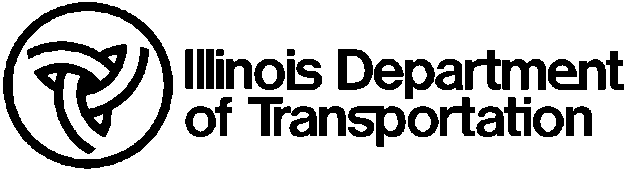 MODEL QUALITY CONTROL PLAN FOR CONCRETE PRODUCTIONINSTRUCTIONS:The Contractor shall respond to all items addressed in this model template.  This is applicable to work performed by the Contractor or subcontractor(s).  Examples and explanations are provided to assist the Contractor, and any innovations to the quality control process may be presented.Part 1 is completed by the Contractor.Part 2 is completed by the Contractor or Commercial Concrete Producer.  For the Contractor, Part 2 is submitted annually, for the period which begins April 1st, and which expires the following year on March 31st.  For a Commercial Concrete Producer, Part 2 shall remain in effect until the Producer submits an updated document or the District requests the Producer to update Part 2.  (Note: A District may require Part 2 to be updated annually or at a longer interval.)If Part 2 is approved by the Department’s District office for a one year period, the Contractor shall either attach the approved Part 2 to each Quality Control Plan submitted, or shall state “The approved Part 2, for the period from mo/day/yr to mo/day/yr, is on file at the District office; the contents are fully and thoroughly understood, and the contents are a part of this Contract.”  When Part 2 has been completed by the Commercial Concrete Producer, the Contractor shall not make any revisions.  However, the Contractor and Commercial Concrete Producer have the option to amend Part 2 for a specific project, and submit it to the Department’s District office for approval.INSTRUCTIONS:The Contractor shall respond to all items addressed in this model template.  This is applicable to work performed by the Contractor or subcontractor(s).  Examples and explanations are provided to assist the Contractor, and any innovations to the quality control process may be presented.Part 1 is completed by the Contractor.Part 2 is completed by the Contractor or Commercial Concrete Producer.  For the Contractor, Part 2 is submitted annually, for the period which begins April 1st, and which expires the following year on March 31st.  For a Commercial Concrete Producer, Part 2 shall remain in effect until the Producer submits an updated document or the District requests the Producer to update Part 2.  (Note: A District may require Part 2 to be updated annually or at a longer interval.)If Part 2 is approved by the Department’s District office for a one year period, the Contractor shall either attach the approved Part 2 to each Quality Control Plan submitted, or shall state “The approved Part 2, for the period from mo/day/yr to mo/day/yr, is on file at the District office; the contents are fully and thoroughly understood, and the contents are a part of this Contract.”  When Part 2 has been completed by the Commercial Concrete Producer, the Contractor shall not make any revisions.  However, the Contractor and Commercial Concrete Producer have the option to amend Part 2 for a specific project, and submit it to the Department’s District office for approval.